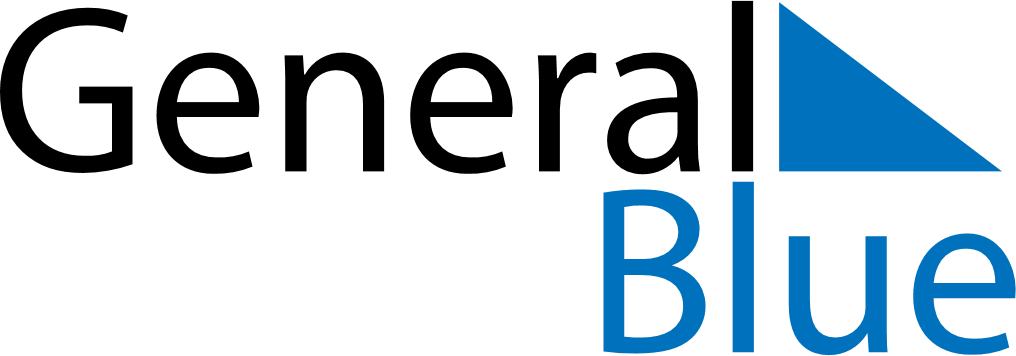 December 2019December 2019December 2019December 2019JapanJapanJapanSundayMondayTuesdayWednesdayThursdayFridayFridaySaturday123456678910111213131415161718192020212223242526272728Christmas Day293031New Year’s Eve